5.1 Introduction to Memory
A. Compare and contrast various cognitive processes.
B. Describe and differentiate psychological and physiological systems of memory.
C. Identify the contributions of key researchers in cognitive psychology.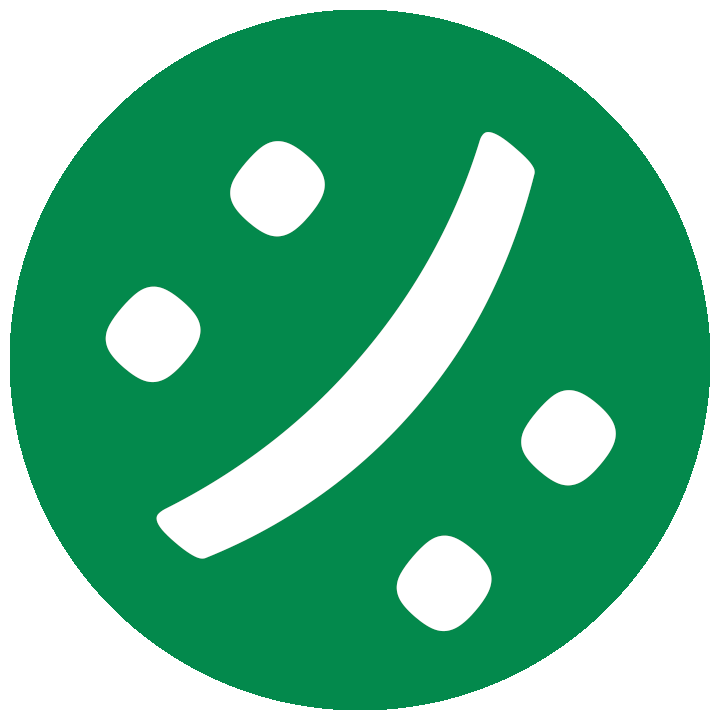 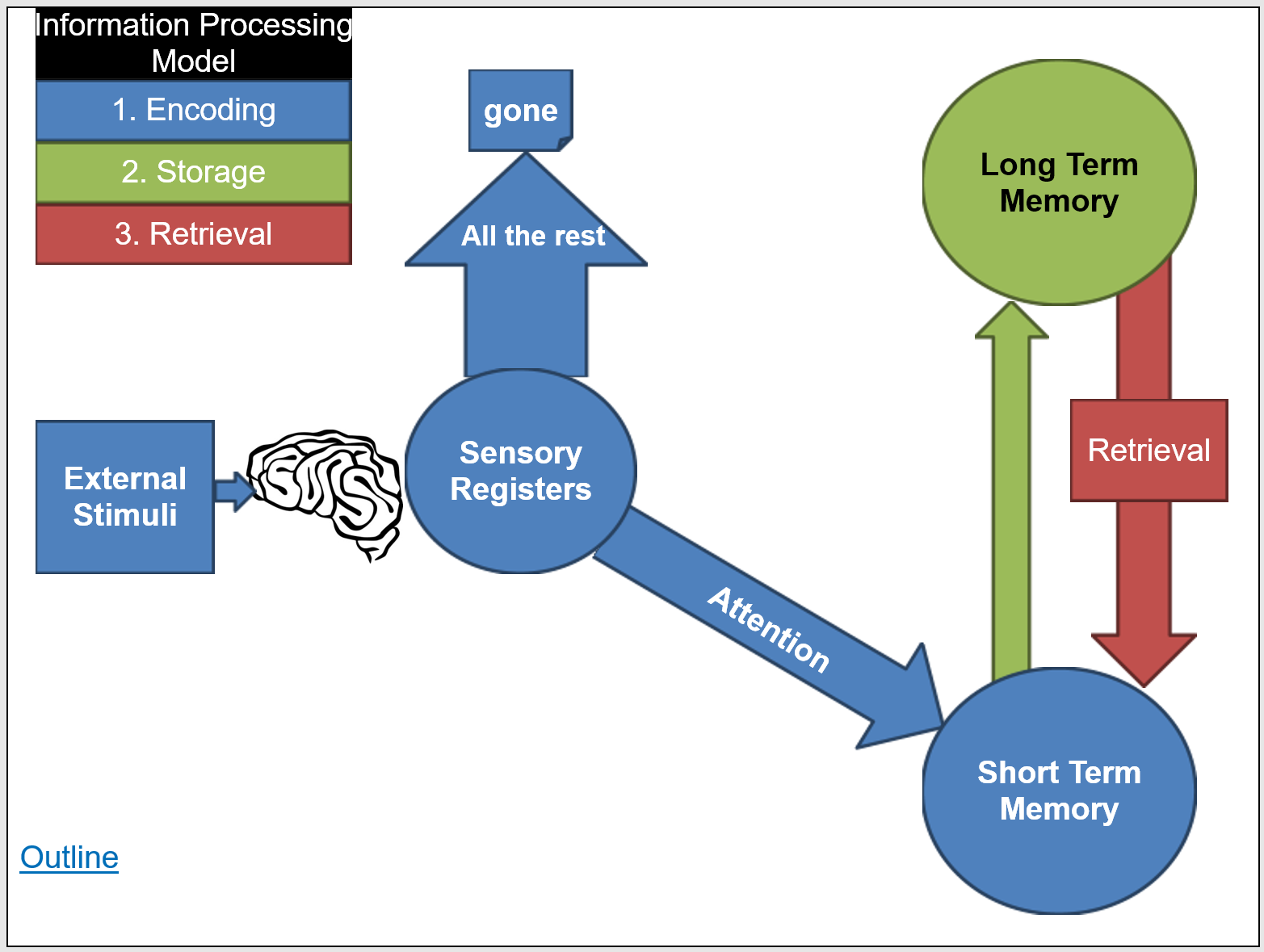 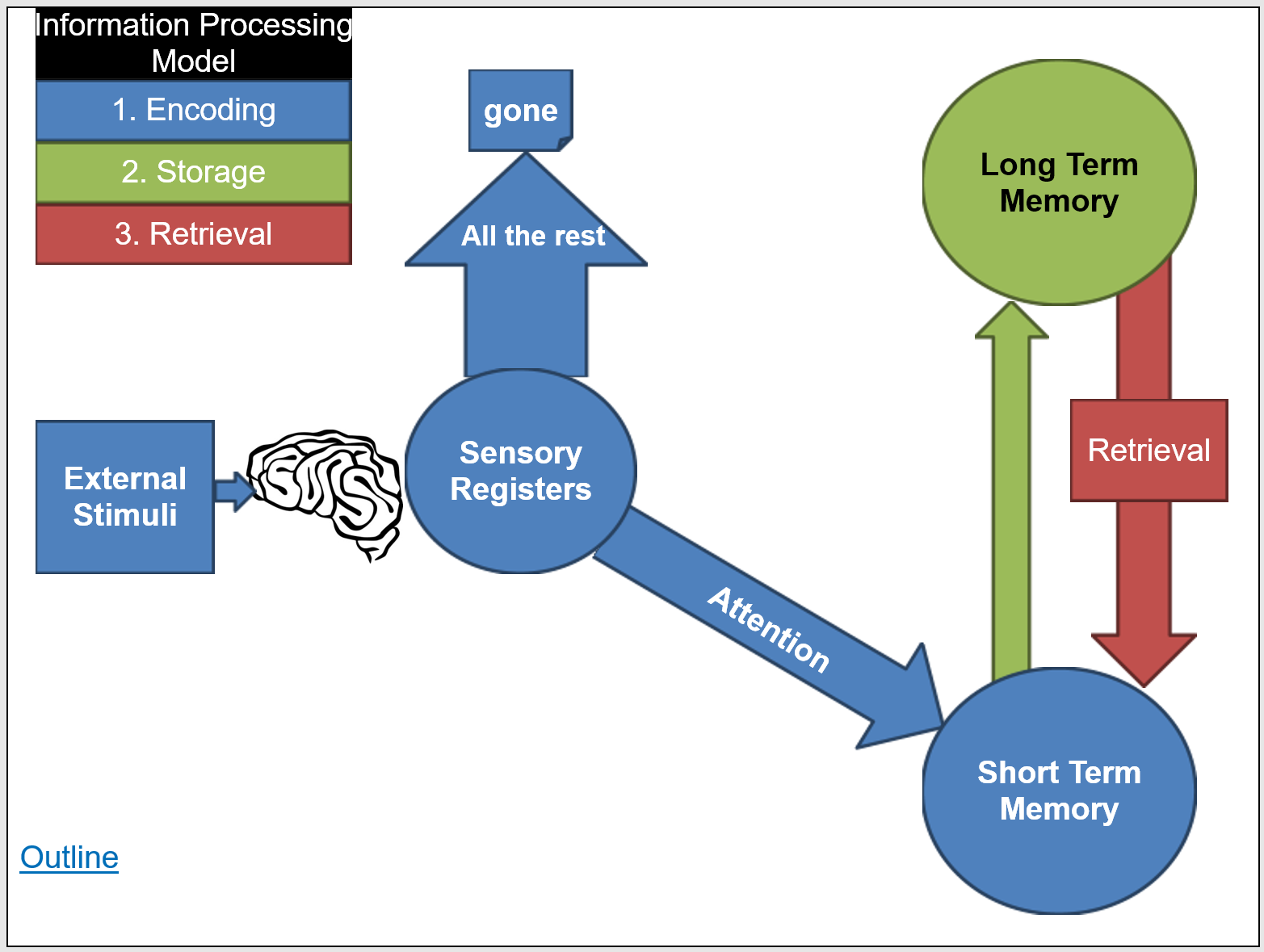 